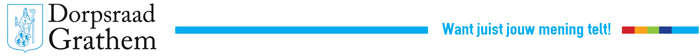 Secretariaat: Severinusstraat 17, 6096 BS Grathem. Tel. 0475-451829  jchevers@kpnmail.nlAgenda
1. Opening en vaststelling agenda
2. Mededelingen:
(Concept Notulen jaarvergadering van 23 april 2018* / Jaarverslag 2018*)		3. Verslag kascommissie over 2018 
(Benoeming van één nieuw lid voor de kascommissie)	
4. Informatie door een wethouder van de gemeente Leudal omtrent woningbouw Grathem en ontwikkelingen en bestemming perceel Huskens.
5. Stand van zaken rondom BMV de Nassaurie 
(Stichtingsbestuur Meetingpoint BMV)	6. Aandachtspunten voor dit jaar, tevens  mogelijkheid voor het stellen van vragen. 
7. Ingebrachte onderwerpen, wensen, ideeën door de inwoners van Grathem. 
(Spoedig bekend maken bij het secretariaat s.v.p.)	8. Sluiting 